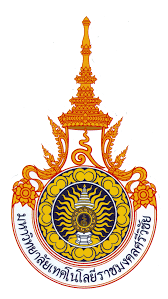 รายงานสรุปสถิติการให้บริการหน่วยงาน  คณะบริหารธุรกิจมหาวิทยาลัยเทคโนโลยีราชมงคลศรีวิชัย  ประจำปีงบประมาณ 2565ประจำไตรมาสที่ 1 (เดือนตุลาคม 2564- เดือนธันวาคม 2564)การบริการงานสหกิจศึกษาและฝึกงานรายงาน ณ วันที่ 30 ธันวาคม 2564ผู้รายงาน นางสาวกิติต์ธัญญา  มานพสินรายงานสรุปสถิติการให้บริการหน่วยงาน  คณะบริหารธุรกิจมหาวิทยาลัยเทคโนโลยีราชมงคลศรีวิชัย  ประจำปีงบประมาณ 2565ประจำไตรมาสที่ 2 (เดือนมกราคม 2565 – เดือนมีนาคม 2565)การบริการงานสหกิจศึกษาและฝึกงานรายงาน ณ วันที่ 31มีนาคม 2565ผู้รายงาน นางสาวกิติต์ธัญญา  มานพสินรายงานสรุปสถิติการให้บริการหน่วยงาน  คณะบริหารธุรกิจมหาวิทยาลัยเทคโนโลยีราชมงคลศรีวิชัย  ประจำปีงบประมาณ 2565ประจำไตรมาสที่ 3 (เดือนเมษายน 2565 – เดือนมิถุนายน 2565)การบริการ งานสหกิจศึกษาและฝึกงานรายงาน ณ วันที่ 30 มิถุนายน 2565ผู้รายงาน นางสาวกิติต์ธัญญา  มานพสินรายงานสรุปสถิติการให้บริการหน่วยงาน  คณะบริหารธุรกิจมหาวิทยาลัยเทคโนโลยีราชมงคลศรีวิชัย  ประจำปีงบประมาณ 2565ประจำไตรมาสที่ 3 (เดือนกรกฎาคม 2565 – เดือนกันยายน 2565)การบริการ งานสหกิจศึกษาและฝึกงานรายงาน ณ วันที่ 30 กันยายน 2565ผู้รายงาน นางสาวกิติต์ธัญญา  มานพสินเดือนตุลาคม269พฤศจิกายน21ธันวาคม25รวม315เดือนมกราคม25กุมภาพันธ์15มีนาคม79รวม119เดือนเมษายน80พฤษภาคม25มิถุนายน122รวม227เดือนกรกฎาคม112สิงหาคม256กันยายน152รวม520